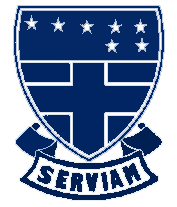 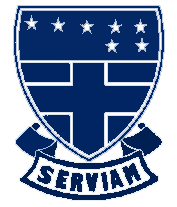 ADMISSIONS CHECK LISTHave you:	Stated St Ursula’s Convent School as a preference via the Local Authority’s Common Application Form (CAF)	Completed St Ursula’s Convent School’s Supplementary Information Form (SIF) including Section B about Religious Practice and had it signed and stamped by your Parish Priest	Provided original evidence of your daughter’s Baptism? (i.e. certificates)	Provided evidence of both parishes attended (if applicable)Please note the deadline for receipt of applications is 30 October 2020Applications by Friday 23 October 2020– (before the Half Term holiday) is recommendedPlease return Common Application Forms (CAF’s) to your Local AuthorityPlease return Supplementary Information Forms (SIF’s) to St Ursula’s Convent SchoolThank you